 River Ridge             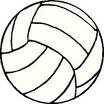  Volleyball Camp             When: Monday June 5 – Thursday June 8      Where: River Ridge Gymnasium     Who: Any male or female interested in learning and practicing               Basic volleyball skills. Ages: 9-14      Cost: $90.00 (Includes deposit)     Session time: 9:00- 12:00pmOnsite security will not be provided for this activity. Please send a $20.00 (non-refundable) deposit to a reserve shirt & spot in the camp with the completed registration slip below. Send: River Ridge High School 11646 Town Center Rd. New Port Richey, 34654 by May 20th. Payment: Cash or Check (Make checks payable to: RRHS)_ _ _ _ _ _ _ _ _ _ _ _ _ _ _ _ _ _ _ _ _ _ _ _ _ _ _ _ _ _ _ _ _ _ _ _ Name: _____________________ Emergency Phone #:__________________Grade level in 2023/2024: ______ School: ____________________Pre-Order Shirt size by May 26th to guarantee correct size. 					Youth				AdultT-shirt Size (Circle one)       YS  YM  YL        	 AS  AM  AL  AXL